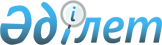 О проведении зачета по бюджетным долгамПостановление Правительства Республики Казахстан от 21 декабря 1995 г. N 1832



          В целях сокращения образовавшейся задолженности
правоохранительных и оборонных ведомств за услуги, оказанные им
Управлением Целинной железной дороги, Правительство Республики
Казахстан постановляет:




          1. Министерству финансов Республики Казахстан произвести
разовый зачет задолженности между республиканским бюджетом и
Управлением Целинной железной дороги, имеющей задолженность перед
республиканским бюджетом по налогу на добавленную стоимость, в сумме
44873 тыс. (сорок четыре миллиона восемьсот семьдесят три тыс.)
тенге.




          Зачесть указанную сумму в счет финансирования
правоохранительных и оборонных ведомств на погашение задолженности
за услуги, оказанные Управлением Целиной железной дороги, в
следующих размерах:




          по Министерству обороны Республики Казахстан - в сумме 23376




тыс. (двадцать три миллиона триста семьдесят шесть тыс.) тенге;
     по Комитету национальной безопасности Республики Казахстан - в
сумме 1827 тыс. (один миллион восемьсот двадцать семь тыс.) тенге;
     по Министерству внутренних дел Республики Казахстан - в сумме
11961 тыс. (одиннадцать миллионов девятьсот шестьдесят одна тыс.)
тенге;
     по Главному управлению Командующего внутренними войсками (в/ч
N 6636) - в сумме 7709 тыс. (семь миллионов семьсот девять тыс.)
тенге.
     2. Зачет задолженности производится по состоянию на 10 октября
1995 года, с отражением указанных сумм в доходной и расходной частях
бюджета.

     Первый заместитель
      Премьер-Министра
    Республики Казахстан
      
      


					© 2012. РГП на ПХВ «Институт законодательства и правовой информации Республики Казахстан» Министерства юстиции Республики Казахстан
				